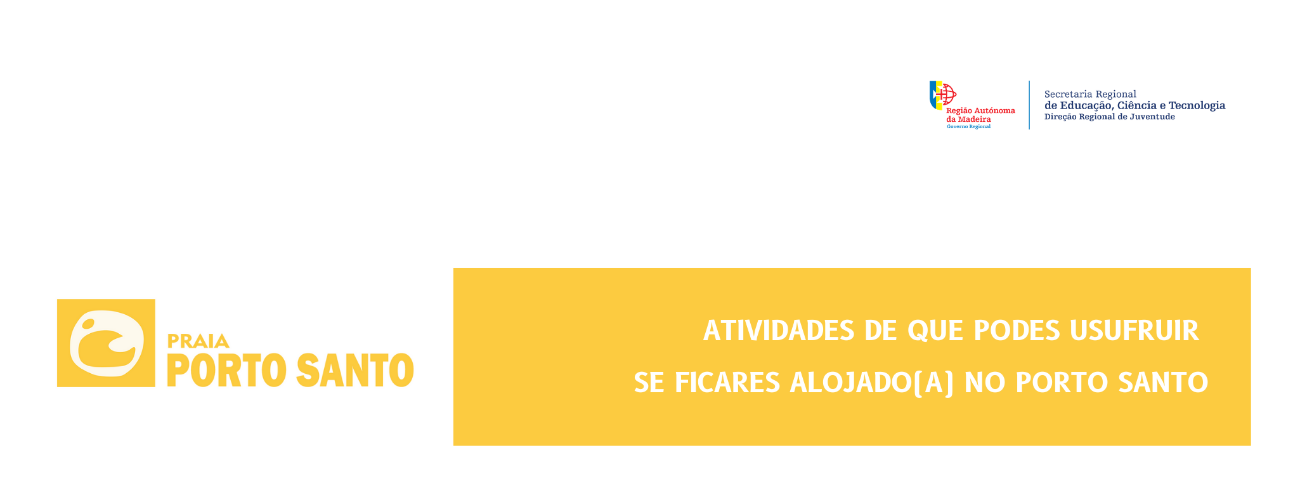 Centro de Juventude do Porto SantoPousada de PraiaA ilha do Porto Santo, descoberta em 1418, marca o início dos descobrimentos ultramarinos. Carinhosamente conhecida por "ilha dourada", por causa da finíssima e terapêutica areia amarela.  Além dos 9 km de praia, que contrasta com os calhaus que cobrem o litoral da ilha da Madeira, o Porto Santo também reúne um conjunto vasto de recursos naturais singulares, em termos de flora e fauna, principalmente nos ilhéus que a rodeiam.A Ilha Dourada foi considerada uma das 7 Maravilhas de Portugal - Praias, na categoria de "Praias de Dunas", confirmando assim o reconhecimento das qualidades terapêuticas do areal do Porto Santo, bem como a própria beleza desta ilha. Está classificada como uma das 15 melhores praias de toda a Europa.PONTOS DE INTERESSE - Quinta das Palmeiras- Moinhos de Vento- Minas de Cal - Ilhéu de Baixo- Fonte da Areia- Pico do Castelo- Pico de Ana Ferreira- Pico das Flores- Campo de Golfe- Jardim Largo do Pelourinho- Jardim Av. Infante D. HenriqueNATUREZA - praias e piscinas- Praia do Penedo- Praia do Cabeço- Praia da Fontinha- Praia das Pedras Pretas- Praia do Ribeiro Cochinho- Praia do Ribeiro Salgado- Praia da Calheta- Praia do Cotrim- Praia das SalemasNATUREZA -  veredas e sítios- Vereda do Calhau- Vereda do Pico Branco e Terra Chã- Pico Branco - Pico do Castelo e circuito dos picos do Facho, Gandaia e Juliana- Zimbralinho- Porto dos Frades- Jardim do Tanque - Parque Florestal dos Salões - MorenosNATUREZA - aventura e desporto- Jeep safari- Hipismo - Ténis - Percursos BTT- Parapente e Asa Delta- Trail- Mergulho- Surf- Vela- Passeios de barco- Windsurf, - SUP- Kitesurf - Golf- Jetski - Pesca DesportivaMIRADOUROS E VISTAS PANORÂMICAS- Miradouro da Fonte de Areia- Miradouro das Flores- Miradouro das Lombas- Miradouro do Moinho- Miradouro da Ponta da Canaveira- Miradouro da Portela- Miradouro do Pico do Castelo- Miradouro da Terra Chã- BARES e discotecas- Porto Santo Beach Club- Bar do Henrique- Bar O Girassol - Bar Moinho Das Lombas- Quinta da Tamargueira- Taskaki Bar- Wine Bar 3V's- Mr. Outlet- Snack Bar Escorpião - Challenger NightclubNota:  No Porto Santo existem vários restaurantes e snack-bares com esplanadas.Informações úteis:Turismo da Madeira – https://www.visitmadeira.pt/ 